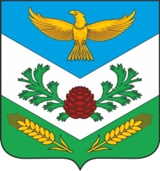 МУНИЦИПАЛЬНОЕ ОБРАЗОВАНИЕ «МИРНЕНСКОЕ СЕЛЬСКОЕ ПОСЕЛЕНИЕ»СОВЕТ МИРНЕНСКОГО СЕЛЬСКОГО ПОСЕЛЕНИЯРЕШЕНИЕ п.Мирный								8 июня 2022 г. № 16____										66-е собрание 4-го созываО внесении изменений в Устав муниципального образования «Мирненское сельское поселение», принятый решением Совета Мирненского сельского поселения от 09.07.2019 № 26С целью приведения Устава муниципального образования «Мирненское сельское поселение» Томского района Томской области в соответствие с требованиями федерального законодательства, Совет Мирненского сельского поселения РЕШИЛ:Внести в Устав муниципального образования «Мирненское сельское поселение», принятый решением Совета Мирненского сельского поселения от 09.07.2019  № 26 следующие изменения:1) в статье 3 Устава:часть 4 изложить в новой редакции«4. Официальным опубликованием (обнародованием) муниципальных правовых актов признается публикация их полного текста в официальном издании «Информационный бюллетень муниципального образования «Мирненское сельское поселение» либо обнародование путем размещения в следующих общественных местах: библиотека п. Мирный, библиотека п. Аэропорт, магазин «Продукты» в д.Б.Протопопово о/л «Восход», магазин в д. Плотниково.Текст муниципальных правовых актов также может быть размещён на официальном сайте муниципального образования «Мирненское сельское поселение» в информационно-телекоммуникационной сети «Интернет» https://mirniy-sp.ru/.»;части 5 и 9 исключить;в части 1 статьи 4:пункт 4.1 изложить в следующей редакции:«4.1) осуществление муниципального контроля за исполнением единой теплоснабжающей организацией обязательств по строительству, реконструкции и (или) модернизации объектов теплоснабжения;»;4) пункт 5 изложить в следующей редакции:«5) дорожная деятельность в отношении автомобильных дорог местного значения в границах населенных пунктов поселения и обеспечение безопасности дорожного движения на них, включая создание и обеспечение функционирования парковок (парковочных мест), осуществление муниципального контроля на автомобильном транспорте, городском наземном электрическом транспорте и в дорожном хозяйстве в границах населенных пунктов поселения, организация дорожного движения, а также осуществление иных полномочий в области использования автомобильных дорог и осуществления дорожной деятельности в соответствии с законодательством Российской Федерации;»;5) пункт 17 изложить в следующей редакции:«17) утверждение правил благоустройства территории поселения, осуществление муниципального контроля в сфере благоустройства, предметом которого является соблюдение правил благоустройства территории поселения, требований к обеспечению доступности для инвалидов объектов социальной, инженерной и транспортной инфраструктур и предоставляемых услуг, организация благоустройства территории поселения в соответствии с указанными правилами;»;6) в пункте 18 после слов «принятие в соответствии с гражданским законодательством Российской Федерации» дополнить словами «решения о сносе самовольной постройки, решения о сносе самовольной постройки или ее приведении в соответствие с предельными параметрами разрешенного строительства, реконструкции объектов капитального строительства, установленными правилами землепользования и застройки, документацией по планировке территории, или обязательными требованиями к параметрам объектов капитального строительства, установленными федеральными законами (далее также - приведение в соответствие с установленными требованиями),»;7) пункт 22 изложить в следующей редакции:«22) создание, развитие и обеспечение охраны лечебно-оздоровительных местностей и курортов местного значения на территории поселения, а также осуществление муниципального контроля в области охраны и использования особо охраняемых природных территорий местного значения;»;8) в статье 16 Устава:а) часть 4 изложить в новой редакции:«4. Порядок организации и проведения публичных слушаний определяется нормативными правовыми актами Совета Мирненского сельского поселения в соответствии с частью 4 статьи 28 Федеральным законом от 6 октября 2003 года № 131-ФЗ «Об общих принципах организации местного самоуправления в Российской Федерации»;б) часть 5 изложить в новой редакции:«5. По проектам правил благоустройства территорий, проектам, предусматривающим внесение изменений в один из указанных утвержденных документов, проектам решений о предоставлении разрешения на условно разрешенный вид использования земельного участка или объекта капитального строительства, проектам решений о предоставлении разрешения на отклонение от предельных параметров разрешенного строительства, реконструкции объектов капитального строительства, вопросам изменения одного вида разрешенного использования земельных участков и объектов капитального строительства на другой вид такого использования при отсутствии утвержденных правил землепользования и застройки проводятся публичные слушания или общественные обсуждения в соответствии с законодательством о градостроительной деятельности.»;9) пункт 7 части 1 статьи 28 Устава после слов «выборного должностного лица местного самоуправления» дополнить словами «или применении в отношении указанных лиц иной меры ответственности»;в части 9 статьи 29 слова «если иное не предусмотрено Федеральным законом от 6 октября 2003 № 131-ФЗ «Об общих принципах организации местного самоуправления в Российской Федерации» исключить; часть 2 статьи 33 изложить в новой редакции:«2. Организация и осуществление видов муниципального контроля регулируются Федеральным законом от 31 июля 2020 года № 248-ФЗ «О государственном контроле (надзоре) и муниципальном контроле в Российской Федерации»; абзац 2 части 3 статьи 42 исключить.Направить настоящее решение Главе поселения (Главе Администрации) для подписания, направления на государственную регистрацию в Управлении Министерства юстиции Российской Федерации по Томской области и официального опубликования в Информационном бюллетене Мирненского сельского поселения и размещения на официальном сайте муниципального образования «Мирненское сельское поселение» в сети «Интернет» (http://mirniy-sp.ru/).Настоящее решение вступает в силу со дня его официального опубликования, произведенного после государственной регистрации в Управлении Министерства юстиции Российской Федерации по Томской области.Председатель СоветаМирненского поселения							А.С. ЮрковГлава Мирненского поселения(Глава Администрации)							А.С. Юрков